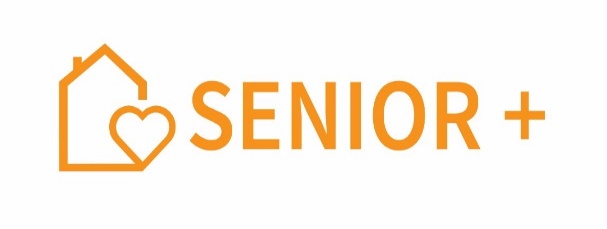                                                                                                                                          Załącznik nr 2 do Regulaminu DDS+……………………………………….
(pieczątka placówki ochrony zdrowia)                                                                                                   …………………………………
                                                                                                                                       (miejscowość, data)ZAŚWIADCZENIE LEKARSKIEImię i nazwisko ……………………………………………..data urodzenia ………………………………………………zamieszkały/a …………………………………………………………………………………brak przeciwwskazań do udziału w zajęciach ruchowych (kinezyterapii), sportowo – rekreacyjnych i aktywizujących w Dziennym Domu „Senior +”  w Panoszowie ul. Tysiąclecia 2*                                                                                                   tak  ⎕	nie  ⎕występują przeciwwskazania do udziału w następujących zajęciach w Dziennym Domu „Senior+” w Panoszowie ul. Tysiąclecia 2:      - ruchowych (kinezyterapii)*                                tak  ⎕	nie  ⎕      - sportowo – rekreacyjnych*                                tak  ⎕	nie  ⎕      - aktywizujących*                                                 tak  ⎕	nie  ⎕*właściwe pole ⎕ zaznaczyć znakiem „X”    ……………………………………………………………(pieczęć i podpis lekarza wystawiającego zaświadczenie)Projekt dofinansowany ze środków Programu Wieloletniego „Senior +”na lata 2015-2020